ПРАВИЛА ЛИЧНОЙ БЕЗОПАСНОСТИПРИ УГРОЗЕ ТЕРРОРИСТИЧЕСКОГО АКТАпостарайтесь успокоиться и уточнить обстановкупродвигайтесь осторожно, не прикасайтесь к поврежденным конструкциям и проводамв разрушенном или поврежденном помещении из-за опасности взрыва скопившихся газов нельзя пользоваться открытым пламенемпри задымлении защитите органы дыхания смоченным платкомвключите локальную систему оповещения и проверьте возможность взаимного общенияПрокуратура Любимского района Ярославской  областител. 8 48543 2-20-08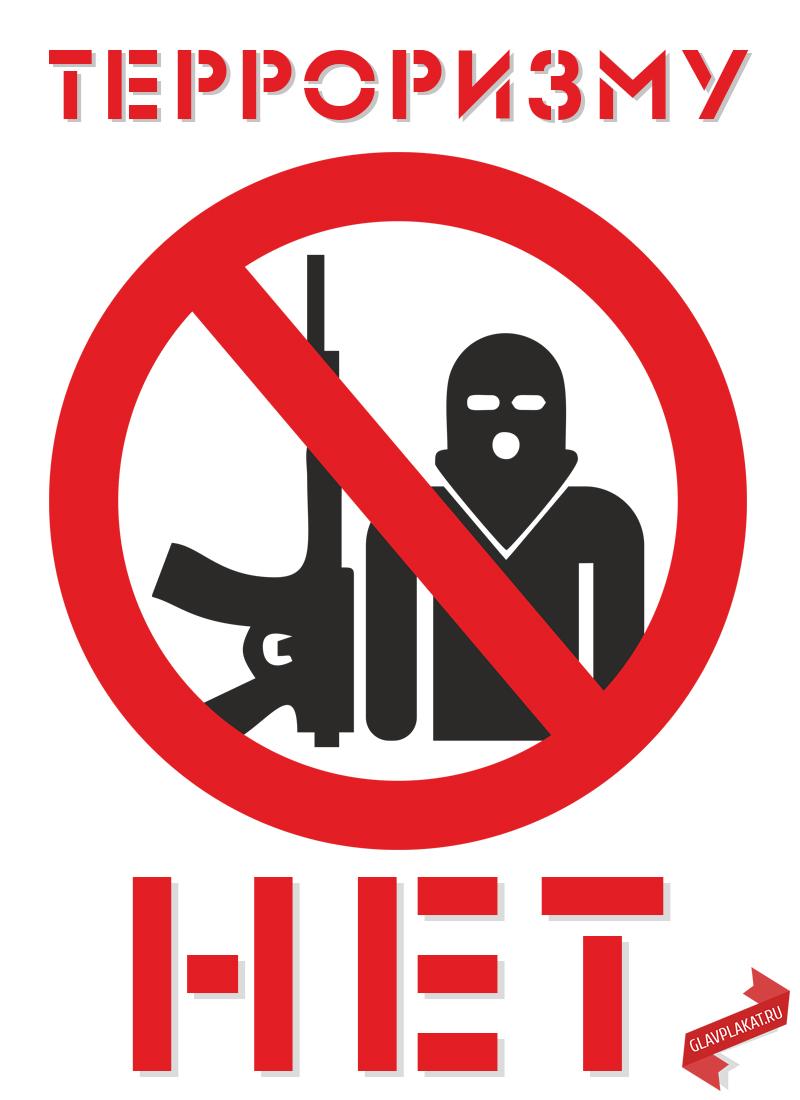 